ÁREA: MATEMÁTICAS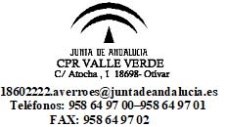 ÁREA: MATEMÁTICASINSTRUMENTOSINSTRUMENTOSINSTRUMENTOSINSTRUMENTOSINSTRUMENTOSINSTRUMENTOSTEMPORALIZACIÓNTEMPORALIZACIÓNTEMPORALIZACIÓNTEMPORALIZACIÓNTEMPORALIZACIÓNCICLO: 3º                   CURSO: 6ºCICLO: 3º                   CURSO: 6ºINSTRUMENTOSINSTRUMENTOSINSTRUMENTOSINSTRUMENTOSINSTRUMENTOSINSTRUMENTOS1º T1º T2ºT	    2ºT3ºT3ºTCRITERIOS DEEVALUACIÓNINDICADORES%OB%PE%CA%EO%PO%UD:     1  Números  naturales ,  enteros y decimales.  OperacionesUD:    2Numeración. DivisionesUD:    3Numeración. FraccionesUD:    4Medida. Sistema  métrico decimalUD :   5GeometríaUD:    6Representación de datos. Gráficos. Estadística.C.E.3.1. En un contexto de resolución de problemas sencillos, anticipar una solución razonable y buscar los procedimientos matemáticos más adecuado para abordar el proceso de resolución. Valorar las diferentes estrategias y perseverar en la búsqueda de datos y soluciones precisas, tanto en la formulación como en la resolución de un problema. Expresar de forma ordenada y clara, oralmente y por escrito, el proceso seguido en la resolución de problemas.C.E.3.2. Resolver y formular investigaciones matemáticas y proyectos de trabajos referidos a números, cálculos, medidas, geometría y tratamiento de la información aplicando el método científico, utilizando diferentes estrategias, colaborando activamente en equipo y comunicando oralmente y por escrito el proceso desarrollado. Elaborar informes detallando el proceso de investigación, valorando resultados y conclusiones, utilizando medios tecnológicos para la búsqueda de información, registro de datos y elaboración de documentos en el proceso.MAT.3.1.1. En un contexto de resolución de problemas sencillos, anticipa una solución razonable y busca los procedimientos matemáticos adecuados para abordar el proceso de resolución. XXXXXXC.E.3.1. En un contexto de resolución de problemas sencillos, anticipar una solución razonable y buscar los procedimientos matemáticos más adecuado para abordar el proceso de resolución. Valorar las diferentes estrategias y perseverar en la búsqueda de datos y soluciones precisas, tanto en la formulación como en la resolución de un problema. Expresar de forma ordenada y clara, oralmente y por escrito, el proceso seguido en la resolución de problemas.C.E.3.2. Resolver y formular investigaciones matemáticas y proyectos de trabajos referidos a números, cálculos, medidas, geometría y tratamiento de la información aplicando el método científico, utilizando diferentes estrategias, colaborando activamente en equipo y comunicando oralmente y por escrito el proceso desarrollado. Elaborar informes detallando el proceso de investigación, valorando resultados y conclusiones, utilizando medios tecnológicos para la búsqueda de información, registro de datos y elaboración de documentos en el proceso.MAT.3.1.2. Valora las diferentes estrategias y persevera en la búsqueda de datos y soluciones precisas, tanto en la formulación como en la resolución de un problema. XXXXXXC.E.3.1. En un contexto de resolución de problemas sencillos, anticipar una solución razonable y buscar los procedimientos matemáticos más adecuado para abordar el proceso de resolución. Valorar las diferentes estrategias y perseverar en la búsqueda de datos y soluciones precisas, tanto en la formulación como en la resolución de un problema. Expresar de forma ordenada y clara, oralmente y por escrito, el proceso seguido en la resolución de problemas.C.E.3.2. Resolver y formular investigaciones matemáticas y proyectos de trabajos referidos a números, cálculos, medidas, geometría y tratamiento de la información aplicando el método científico, utilizando diferentes estrategias, colaborando activamente en equipo y comunicando oralmente y por escrito el proceso desarrollado. Elaborar informes detallando el proceso de investigación, valorando resultados y conclusiones, utilizando medios tecnológicos para la búsqueda de información, registro de datos y elaboración de documentos en el proceso.MAT.3.2.1. Resuelve y formula investigaciones matemáticas y proyectos de trabajos referidos a números, cálculos, medidas, geometría y tratamiento de la información aplicando el método científico, utilizando diferentes estrategias, colaborando activamente en equipo y comunicando oralmente y por escrito el proceso desarrollado.XXXXXXC.E.3.3. Desarrollar actitudes personales inherentes al quehacer matemático, planteando la resolución de retos y problemas con precisión, esmero e interés. Reflexionar sobre los procesos, decisiones tomadas y resultados obtenidos, transfiriendo lo aprendiendo a situaciones similares, superando los bloqueos e inseguridades ante la resolución de situaciones desconocidas.MAT.3.3.1. Desarrolla actitudes personales inherentes al quehacer matemático, planteando la resolución de retos y problemas con precisión, esmero e interés.XXXXXXC.E.3.3. Desarrollar actitudes personales inherentes al quehacer matemático, planteando la resolución de retos y problemas con precisión, esmero e interés. Reflexionar sobre los procesos, decisiones tomadas y resultados obtenidos, transfiriendo lo aprendiendo a situaciones similares, superando los bloqueos e inseguridades ante la resolución de situaciones desconocidas.MAT.3.3.2. Reflexiona sobre los procesos, decisiones tomadas y resultados obtenidos, transfiriendo lo aprendiendo a situaciones similares futuras, superando los bloqueos e inseguridades ante la resolución de situaciones desconocidas.XXXXXXC.E.3.3. Desarrollar actitudes personales inherentes al quehacer matemático, planteando la resolución de retos y problemas con precisión, esmero e interés. Reflexionar sobre los procesos, decisiones tomadas y resultados obtenidos, transfiriendo lo aprendiendo a situaciones similares, superando los bloqueos e inseguridades ante la resolución de situaciones desconocidas.C.E.3.3. Desarrollar actitudes personales inherentes al quehacer matemático, planteando la resolución de retos y problemas con precisión, esmero e interés. Reflexionar sobre los procesos, decisiones tomadas y resultados obtenidos, transfiriendo lo aprendiendo a situaciones similares, superando los bloqueos e inseguridades ante la resolución de situaciones desconocidas.C.E.3.4. Leer, escribir y ordenar en textos numéricos académicos y de la vida cotidiana distintos tipos de números (naturales, enteros, fracciones y decimales hasta las centésimas), utilizando razonamientos apropiados e interpretando el valor de posición de cada una de sus cifras.	MAT.3.4.1. Lee y escribe números naturales, enteros y decimales hasta las centésimas.XXXC.E.3.4. Leer, escribir y ordenar en textos numéricos académicos y de la vida cotidiana distintos tipos de números (naturales, enteros, fracciones y decimales hasta las centésimas), utilizando razonamientos apropiados e interpretando el valor de posición de cada una de sus cifras.	MAT.3.4.2. Lee y escribe fracciones sencillas.XC.E.3.4. Leer, escribir y ordenar en textos numéricos académicos y de la vida cotidiana distintos tipos de números (naturales, enteros, fracciones y decimales hasta las centésimas), utilizando razonamientos apropiados e interpretando el valor de posición de cada una de sus cifras.	MAT.3.4.3. Descompone, compone y redondea números naturales y decimales, interpretando el valor de posición de cada una de sus cifras. XXXC.E.3.4. Leer, escribir y ordenar en textos numéricos académicos y de la vida cotidiana distintos tipos de números (naturales, enteros, fracciones y decimales hasta las centésimas), utilizando razonamientos apropiados e interpretando el valor de posición de cada una de sus cifras.	MAT.3.4.4. Ordena números naturales, enteros, decimales y fracciones básicas por comparación, representación en la recta numérica y transformación de unos en otrosXXXCE.3.5. Realizar, en situaciones de resolución de problemas, operaciones y cálculos numéricos sencillos, exactos y aproximados, con números naturales y decimales hasta las centésimas, utilizando diferentes procedimientos mentales y algorítmicos y la calculadora.MAT.3.5.1. Realiza cálculos mentales con las cuatro operaciones utilizando diferentes estrategias personales y académicas, teniendo en cuenta la jerarquía de las operacionesXXXXXXCE.3.5. Realizar, en situaciones de resolución de problemas, operaciones y cálculos numéricos sencillos, exactos y aproximados, con números naturales y decimales hasta las centésimas, utilizando diferentes procedimientos mentales y algorítmicos y la calculadora.MAT. 3.5.3. Suma, resta, multiplica y divide números naturales y decimales con el algoritmo, en comprobación de resultados, en contextos de resolución de problemas y en situaciones cotidianas.XXXXXXCE.3.5. Realizar, en situaciones de resolución de problemas, operaciones y cálculos numéricos sencillos, exactos y aproximados, con números naturales y decimales hasta las centésimas, utilizando diferentes procedimientos mentales y algorítmicos y la calculadora.CE.3.5. Realizar, en situaciones de resolución de problemas, operaciones y cálculos numéricos sencillos, exactos y aproximados, con números naturales y decimales hasta las centésimas, utilizando diferentes procedimientos mentales y algorítmicos y la calculadora.C.E.3.6. Utilizar los números naturales, decimales, fraccionarios y los porcentajes sencillos para interpretar e intercambiar información en contextos de la vida cotidiana, utilizando sus equivalencias para realizar cálculos sencillos y resolver problemas.MAT.3.6.1. Utiliza los porcentajes para expresar partes, Identifica e interpreta datos y mensajes de textos numéricos sencillos de la vida cotidiana (facturas, folletos publicitarios, rebajas, repartos...XXXC.E.3.6. Utilizar los números naturales, decimales, fraccionarios y los porcentajes sencillos para interpretar e intercambiar información en contextos de la vida cotidiana, utilizando sus equivalencias para realizar cálculos sencillos y resolver problemas.MAT.3.6.2. Realiza cálculos sencillos con fracciones básicas y porcentajes (cálculo del porcentaje de un número y su equivalente en fracciones). C.E.3.6. Utilizar los números naturales, decimales, fraccionarios y los porcentajes sencillos para interpretar e intercambiar información en contextos de la vida cotidiana, utilizando sus equivalencias para realizar cálculos sencillos y resolver problemas.MAT.3.6.3. Realiza equivalencias de las redes numéricas básicas (1/2, 0,5, 50%, la mitad) para resolver problemas. XC.E.3.6. Utilizar los números naturales, decimales, fraccionarios y los porcentajes sencillos para interpretar e intercambiar información en contextos de la vida cotidiana, utilizando sus equivalencias para realizar cálculos sencillos y resolver problemas.MAT.3.6.4. Aplica las equivalencias numéricas entre fracciones, decimales y porcentajes para intercambiar y comunicar mensajes. XC.E.3.6. Utilizar los números naturales, decimales, fraccionarios y los porcentajes sencillos para interpretar e intercambiar información en contextos de la vida cotidiana, utilizando sus equivalencias para realizar cálculos sencillos y resolver problemas.MAT.3.6.5. Resuelve problemas de la vida cotidiana utilizando porcentajes y regla de tres en situaciones de proporcionalidad directa, explicando oralmente y por escrito el significado de los datos, la situación planteada, el proceso seguido y las soluciones obtenidas.XC.E.3.7. Seleccionar instrumentos y unidades de medida usuales para realizar mediciones, haciendo previamente estimaciones y expresando con precisión medidas de longitud, superficie, peso, masa, capacidad, volumen y tiempo en contextos reales, explicando el proceso seguido oralmente y por escrito.MAT.3.7.1. Efectúa estimaciones previas a medidas de longitud, superficie, peso, masa, capacidad, volumen y tiempo en contextos reales, explicando el proceso seguido oralmente y por escrito. XC.E.3.7. Seleccionar instrumentos y unidades de medida usuales para realizar mediciones, haciendo previamente estimaciones y expresando con precisión medidas de longitud, superficie, peso, masa, capacidad, volumen y tiempo en contextos reales, explicando el proceso seguido oralmente y por escrito.MAT.3.7.2. Selecciona instrumentos y unidades de medida usuales para realizar mediciones, expresando con precisión medidas de longitud, superficie, peso, masa, capacidad, volumen y tiempo en contextos reales, explicando el proceso seguido oralmente y por escrito.XC.E.3.8. Operar con diferentes medidas del contexto real.MAT.3.8.1. Opera con diferentes medidas en situaciones del contexto real.XC.E.3.9. Conocer el sistema sexagesimal para realizar cálculos con medidas angulares, explicando oralmente y por escrito el proceso seguido y la estrategia utilizada.MAT.3.9.1. Conoce el sistema sexagesimal.XC.E.3.9. Conocer el sistema sexagesimal para realizar cálculos con medidas angulares, explicando oralmente y por escrito el proceso seguido y la estrategia utilizada.MAT.3.9.2. Realiza cálculos con medidas angulares explicando oralmente y por escrito el proceso seguido y la estrategia utilizada.XC.E.3.10. Interpretar, describir y elaborar representaciones espaciales de la vida cotidiana (croquis, planos, maquetas...) utilizando las nociones geométricas básicas (situación, movimiento, paralelismo, perpendicularidad, escala, simetría, perímetro y superficie).MAT.3.10.1. Interpreta y describe representaciones espaciales de la vida cotidiana (croquis, planos, maquetas...) utilizando las nociones geométricas básicas (situación, movimiento, paralelismo, perpendicularidad, escala, simetría, perímetro y superficie). XXC.E.3.10. Interpretar, describir y elaborar representaciones espaciales de la vida cotidiana (croquis, planos, maquetas...) utilizando las nociones geométricas básicas (situación, movimiento, paralelismo, perpendicularidad, escala, simetría, perímetro y superficie).MAT.3.10.2. Elabora representaciones espaciales de la vida cotidiana (croquis, planos, maquetas...) utilizando las nociones geométricas básicas (situación, movimiento, paralelismo, perpendicularidad, escala, simetría, perímetro y superficie).XXC.E.3.11. Conocer, describir sus elementos básicos, clasificar según diversos criterios y reproducir las figuras planas: cuadrado, rectángulo, romboide, triángulo, trapecio, rombo y círculo, relacionándolas con elementos del contexto real.MAT.3.11.1. Conoce y describe las figuras planas: cuadrado, rectángulo, romboide, triángulo, trapecio, rombo y círculo relacionándolas con elementos del contexto real. XC.E.3.11. Conocer, describir sus elementos básicos, clasificar según diversos criterios y reproducir las figuras planas: cuadrado, rectángulo, romboide, triángulo, trapecio, rombo y círculo, relacionándolas con elementos del contexto real.MAT.3.11.2. Clasifica según diversos criterios las figuras planas: cuadrado, rectángulo, romboide, triángulo, trapecio, rombo y círculo relacionándolas con elementos del contexto real.XC.E.3.12. Conocer los poliedros, prismas, pirámides, conos, cilindros y esferas y sus elementos básicos, aplicando el conocimiento de sus características para la clasificación de cuerpos geométricos.MAT.3.12.1. Conoce los poliedros, prismas, pirámides, conos, cilindros y esferas, sus elementos y características. XC.E.3.12. Conocer los poliedros, prismas, pirámides, conos, cilindros y esferas y sus elementos básicos, aplicando el conocimiento de sus características para la clasificación de cuerpos geométricos.MAT.3.12.2. Clasifica los poliedros, prismas, pirámides, conos, cilindros y esferas según sus elementos y características.XCE. 3.13. Comprender el método de cálculo del perímetro y el área de paralelogramos, triángulos, trapecios y rombos. Calcular el perímetro y el área de estas figuras planas en situaciones de la vida cotidiana.MAT.3.13.1. Comprende el método de cálculo del perímetro y el área de paralelogramos, triángulos, trapecios y rombos. XCE. 3.13. Comprender el método de cálculo del perímetro y el área de paralelogramos, triángulos, trapecios y rombos. Calcular el perímetro y el área de estas figuras planas en situaciones de la vida cotidiana.MAT.3.13.2. Calcula el perímetro y el área de paralelogramos, triángulos, trapecios y rombos en situaciones de la vida cotidiana.XC.E.3.14. Leer e interpretar, recoger y registrar una información cuantificable en situaciones familiares del contexto social, utilizando y elaborando algunos recursos sencillos de representación gráfica: tablas de datos, diagramas de barras, diagramas lineales, diagramas poligonales y sectoriales, comunicando la información oralmente y por escrito.C.E.3.15. Observar y constatar, en situaciones de la vida cotidiana, que hay sucesos imposibles, sucesos que con casi toda seguridad se producen, o que se repiten, siendo más o menos probable esta repetición, hacer estimaciones basadas en la experiencia sobre el resultado (posible, imposible, seguro, más o menos probable) de situaciones en las que intervenga el azar y comprobar dicho resultado.MAT.3.14.1. Lee e interpreta una información cuantificable en situaciones familiares del contexto social, utilizando algunos recursos sencillos de representación gráfica: tablas de datos, diagramas de barras, diagramas lineales, diagramas poligonales y sectoriales, comunicando la información oralmente y por escritoXC.E.3.14. Leer e interpretar, recoger y registrar una información cuantificable en situaciones familiares del contexto social, utilizando y elaborando algunos recursos sencillos de representación gráfica: tablas de datos, diagramas de barras, diagramas lineales, diagramas poligonales y sectoriales, comunicando la información oralmente y por escrito.C.E.3.15. Observar y constatar, en situaciones de la vida cotidiana, que hay sucesos imposibles, sucesos que con casi toda seguridad se producen, o que se repiten, siendo más o menos probable esta repetición, hacer estimaciones basadas en la experiencia sobre el resultado (posible, imposible, seguro, más o menos probable) de situaciones en las que intervenga el azar y comprobar dicho resultado.MAT.3.15.1. Observa y constata, en situaciones de la vida cotidiana, que hay sucesos imposibles, sucesos que con casi toda seguridad se producen, o que se repiten, siendo más o menos probable esta repeticiónXC.E.3.14. Leer e interpretar, recoger y registrar una información cuantificable en situaciones familiares del contexto social, utilizando y elaborando algunos recursos sencillos de representación gráfica: tablas de datos, diagramas de barras, diagramas lineales, diagramas poligonales y sectoriales, comunicando la información oralmente y por escrito.C.E.3.15. Observar y constatar, en situaciones de la vida cotidiana, que hay sucesos imposibles, sucesos que con casi toda seguridad se producen, o que se repiten, siendo más o menos probable esta repetición, hacer estimaciones basadas en la experiencia sobre el resultado (posible, imposible, seguro, más o menos probable) de situaciones en las que intervenga el azar y comprobar dicho resultado.MAT.3.15.2. Hace estimaciones basadas en la experiencia sobre el resultado (posible, imposible, seguro, más o menos probable) de situaciones en las que intervenga el azar y comprobar dicho resultado.X